ASSEMBLÉE GÉNÉRALE5 avril 2016 – TajProcès verbalMembres présents ou représentés : (41 personnes)ADREANI Guillaume				Défenseur des droitsALBERTINI Marie				Ordre des Avocats de ParisBARTOLUCCI Elsa				Essilor internationalBERNARDIN MAGNON Corinne			Mayer BrownBIDAULT Anne-Françoise				Lexis NexisBONNISSENT Sylvie				Secrétariat Général du GouvernementBOURGEOIS Michèle				Compagnie de Saint-GobainBRENNEUR-GAREL Isabelle			Hoche société d'avocatsBUSTAMANTE Nicolas				Doctrine.frCHAVAL Frédéric				Wolters-Kluwer / LamyDELANSAY Cindy				LexbaseDESMARCHELIER Marie-Dominique		Clifford ChanceDJERBI Pauline					Coblence & AssociésDOZIER Sandrine				Essilor InternationalDUSSEAUX Antoine				Doctrine.frESCLANGON Sandrine				Taj Société d'AvocatsFAURE Séverine					De Pardieu Brocas MaffeiGASNAULT Jean					La Loi des OursGEMPP Emilie					King & Wood MallesonsGIRARD DE BARROS Fabien			LexbaseGUELFUCCI Carole				Darrois VilleyHIBON Vincent					HONDET Elsa					SénatJACQUIER Stéphane				Allen & OveryJAFFRES Stéphanie				Oudot & AssociésLE MANCHEC Isabelle				BIU de CujasLEGAY Jeanne					VosLitiges.comLIEVRE Rachida					HSBCLONGET Laurence				MGEN UnionLORTON Isabelle				Paul HastingsDE MAUDUIT Tiphaine				FranklinMENDAK Pascal					Agence FargoMERIGARD François-Xavier			AlérionDE MONICAULT Alix				Paul HastingsNEVEU Gwenola					Latham & WatkinsNOTTE Vincent					BMH AvocatsPIBOUBES Katell				STC PartnersROBERT Eric					PMB ServicesVAN DEN ABBEELE Eve				August et DebouzyVARLET GRANCHER Adeline			Paul HastingsWUILLEMME Anne				Taj Société d'Avocats****RAPPORT MORALBilan de la journée annuelle du 8 décembre 2015 (Laurence Longet)La journée 2015 se tenait à l’Ecole Française du Barreau. Le Big Data constitue une opportunité pour créer de la valeur au-delà de la collecte de données car il permet une véritable analyse de l’environnement. Le monde du droit produit un volume très important de données. Il n’échappera pas à cette révolution.Qu’est-ce que le Big Data et plus particulièrement le Big Data Juridique ? Comment valoriser ces données ? Comment l'utiliser pour modéliser et détecter les risques ? Les données juridiques sont-elles/doivent-elles être structurées dans le Big Data ? Qui les produit ? Qui les utilise ? Quid des données personnelles ? Tout au long de cette journée  consacrée spécifiquement au Big Data Juridique, Juriconnexion a réuni des professionnels et des experts pour  tenter de répondre à ces questions, d'en comprendre les enjeux, et partager les points de vue et les expériences. La journée a rassemblé 140 personnes autour de ces thématiques encore peu débattues dans le domaine du droit.Nous avons peu de supports écrits car les intervenants en ont rarement fourni. Nous passons à une autre forme de communication : la vidéo. Les débats ont été filmés et les vidéos sont accessibles sur le site de l’association.Le site Juriconnexion (François-Xavier Mérigard)Le site a été refondu en 2012, toujours à l'adresse : http://www.juriconnexion.fr/ On y trouve notamment : les derniers messages de la listeles actualités récentes : convocations, annonces des ateliers, … les supports des présentations des événements (si disponibles)un wikides liens directs vers les fiches Juriformation la liste des membres du CA avec leurs attributions respectives via le Trombinoscopela possibilité de contacter directement un membre de l'associationune nouvelle rubrique "vidéos", qui est accessible directement sur le site à l'adresse : http://www.juriconnexion.fr/category/evenements/videos/ , sur la plate-forme Youtube uniquement (car permet une lecture sur tous les supports), les vidéos 2015 ont été reprises sur le site de Legalaccess. En 2015, toute la Journée a été filmée.L’intérêt est double : les archivesl’accès possible pour les adhérents qui sont éloignés (Martinique par exemple)autre nouveauté : la mise en avant des activités de Juriformation via un onglet dédié, en page d’accueil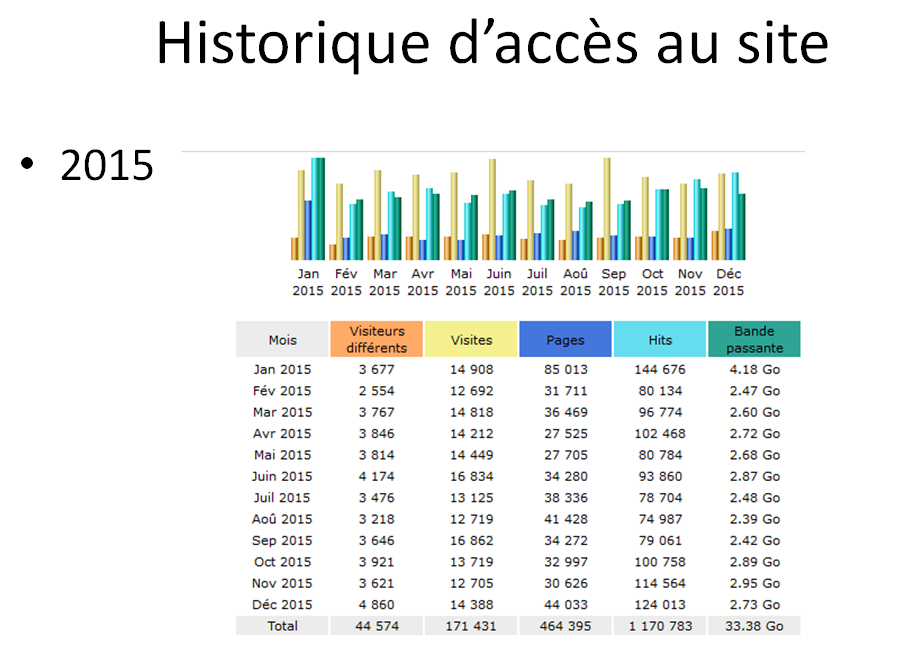 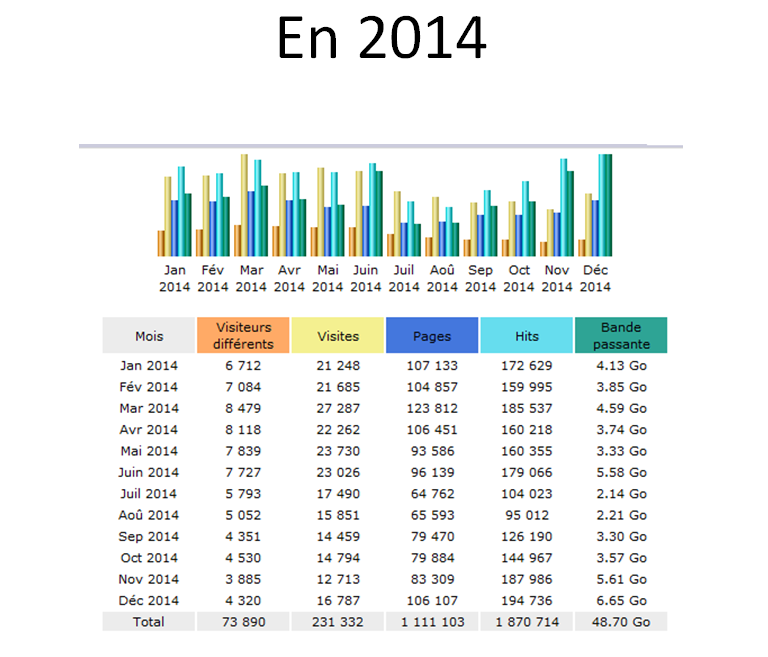 Groupe Juriformation (Sandrine Esclangon)Juriformation compte une quinzaine de membres actifs. Il est important d’être assez nombreux pour les travaux à réaliser.En 2015 le groupe a compté deux départs, et deux arrivées.Pour être plus visible, le groupe dispose désormais d’un onglet sur le site Juriconnexion : 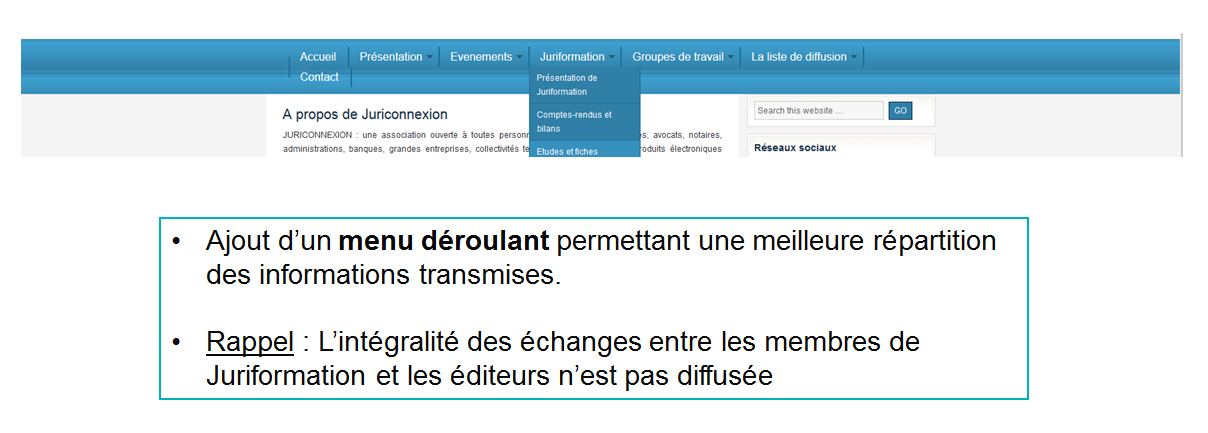 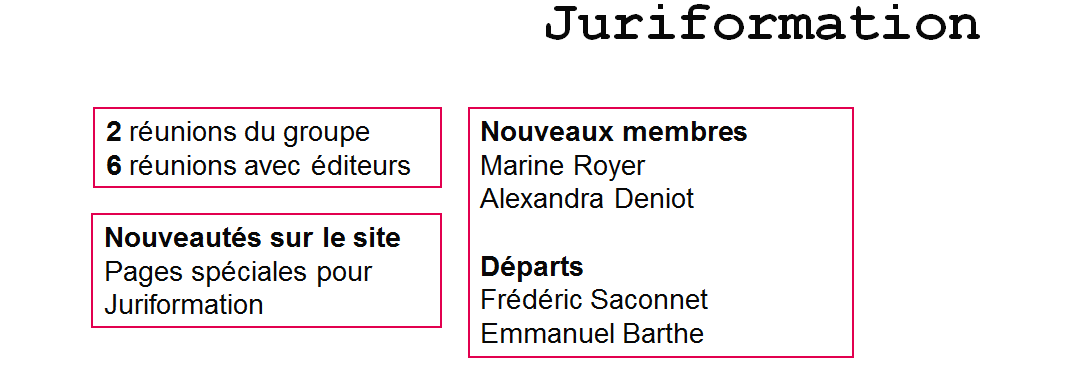 Six rencontres éditeur ont eu lieu en 2015 : LextensoRencontre en février 2016, quelques jours avant lancement, mais pas de version bêta ou de partenariat pour tester avance, ce qui est un peu dommage.Gros problème sur la tarification : elle se fait en fonction d’utilisateurs potentiels.Fiche en cours.LamylineLe partenariat est toujours très actif.Réunion en novembre 2015, premières maquettes. En phase de test actuellement avant un lancement annoncé pour début mai. Petit déjeuner annuel en juin : événement incontournable.NavisConsultation du groupe pour amélioration de la recherche avancée (sources). Il y a eu deux réunions avec modifications effectives.Ajout à l’automne 2015.Fiche en cours sur EFL 3.A l’automne 2015, lancement d’Innéo. C’est une plateforme de doctrine, sorte de Memento enrichi avec des liens.Accès possible par Memento = pour petites structures ?DallozFlavie Verrey et Séverine Faure ont recontacté Dalloz pour faire une fiche dalloz.fr et dalloz avocats. Deux réunions autour de l’été.Fiche en cours.Lexbase Les échanges sont efficaces.Réunion annuelle en juin. Présentation des nouveautés et remontées de difficultés rencontrées.EFLLe groupe a été consulté pour l’outil sur les travaux préparatoires et connect.Travaux préparatoires / Veille législative :Le suivi des dossiers législatifs intéresse le droit des affaires. Cela permet de se repérer rapidement dans les projets de loi en cours et ceux archivés car le suivi se fait article par articleMalgré la présentation un peu austère, on gagne beaucoup de temps.Connect :Outil gratuit livré avec le Navis qui s’intégre dans Word, qui permet de faire des drag and drop, des recherches simples du Memento vers un document Word.Autres bases vuesSmarteca (remarques émises sur certains problèmes),Alinéa de Luxia testé par Sandrine Esclangon.Strada Lex (Larcier).Projets Modèles de recherche type à transmettre aux éditeurs.Juriformation a 11 ans, le groupe a été créé en 2005 par Emmanuel Barthe et Hélène Duchêne Merci à tous les membres du groupe, qui sont très efficaces et compétents.Malgré le fait que chacun travaille dans des sociétés parfois concurrentes, les professionnels de la documentation travaillent ensemble sur ces projets.Pour les contacter : juriformation@juriconnexion.fr Relations avec les pouvoirs publics et associations : Open law, com' SG, ADIJ… (Jean Gasnault)Open LawParticipation au programme Open Law Europa, implication dans le projet Open Law Collector, mise à contribution du Wiki de Juriconnexion (partie Revues Libres)Interventions de plusieurs membres d’Open Law à la journée JuriconnexionADIJParticipation au groupe de travail Open Gouv – Open Data Intervention lors de la conférence ADIJ du 3 février : Ouverture des données publiques et de l’Open Data : http://www.adij.fr/2015/09/11/videos-atelier-ouverture-donnees-publiques-open-data/Et toujours un dialogue constructif avec l’association ComSG.Liste Juriconnexion et présence sur les réseaux sociaux (Jean Gasnault)La liste de discussion 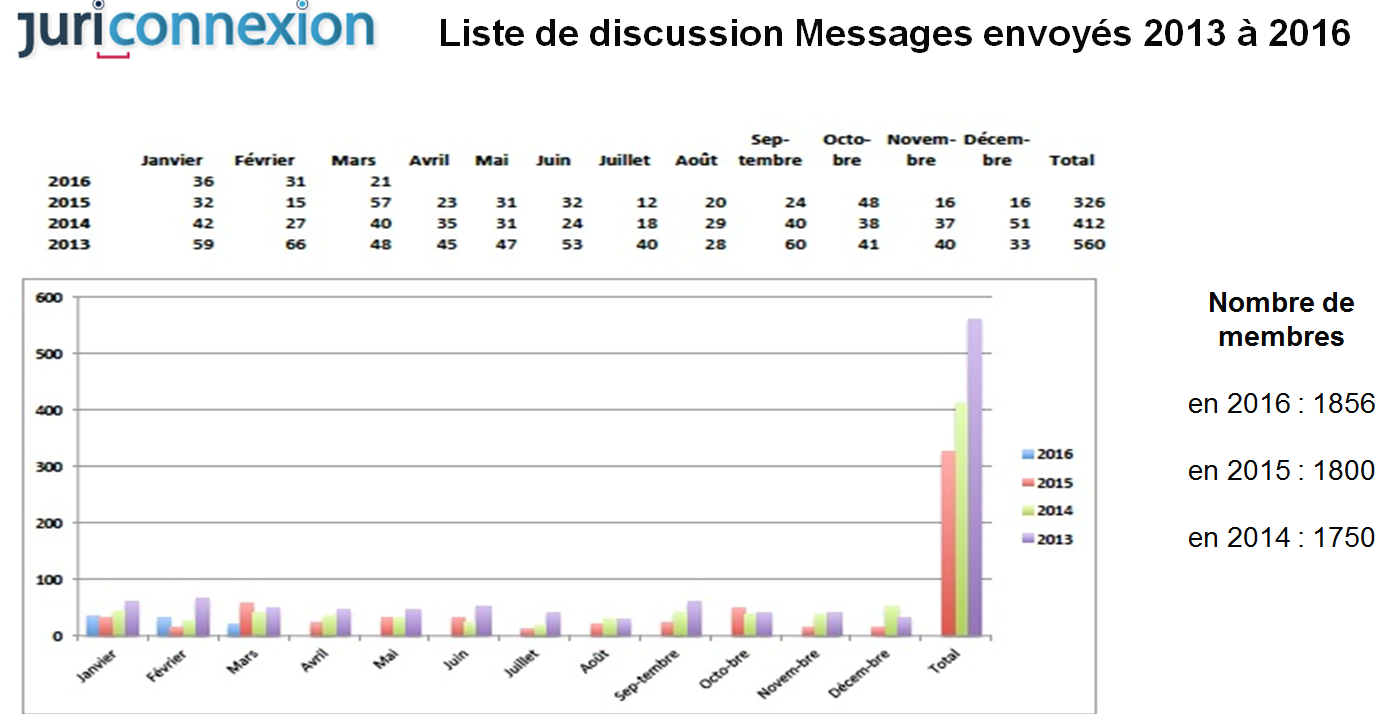 TwitterAG 2014 : 1500 followers, AG 2015 : 2000, AG 2016 : 2776 Le nombre de tweet et retweet augmente aussi – quelques discussions sont initiées – spécial hommage à un grand retwitteur : Rémy LérignierFacebook2014, 569 « J’aime » à 2016, 949Une fréquentation qui augmente, augmentation du nombre de contributeurs.LinkedinIl faut parvenir à trouver une solution pour faire vivre ce groupeAteliers (Elsa Bartolucci)Le principe des ateliers : - Présentation des principaux éléments d’une thématique ou d’un point droit avec un spécialiste du domaine (juriste, avocat…)- Présentation des sources et méthodes de recherches liées avec un documentaliste, - Échanges avec la salle.Les ateliers de 2012 :- 16/03/2012 - Travaux parlementaires 	par P. Grisoni et F.X. Mérigard chez Gide. - 05/07/2012 - Droit fiscal 	par P. Fumenier, J. Pierre et S. Esclangon chez Taj. - 11/09/2012 - Droit de l’arbitrage 	par C. Camboulive, N. Pinon et A. De Jesus O. chez Gide. - 13/12/2012 - Droit bancaire 	par R. Barratin et R. Lièvre chez Baker & 	McKenzie. Les ateliers de 2013 :- 28/03/2013 – Droit social	par J.B. Cottin, S. Marguerin et C. Brossard après l’AG 2013, - 08/07/2013 - Droit de l’environnement	par B.Berger et S.Polier chez Clifford Chance.Les ateliers de 2014 :- 26/06/2014 - Droit de la propriété industrielle et des brevets	par Véronique Fouet, Stéphane Boulanger et David Monin chez Gide.- 14/10/2014 - Droit de la concurrence	par Carole Xueref et Michèle Bourgeois chez Clifford Chance.Les ateliers de 2015 & 2016 :- 07/03/2015 – Droit Communautairepar C. De Vaucher et B. Prenel, Maison de l’Europe- 18/02/2016 – Droit boursierpar V. De Hemmer Gudme et D. Deltour chez Clifford ChanceLe bilan : Une évaluation à la fin de chaque atelierChaque atelier a réuni entre 25 et 50 participantsDe nouvelles adhésionsLa convivialité des échanges post-ateliersla mise en ligne des supports sur le site JuriconnexionLes suggestions pour les prochains ateliers : Il est envisagé de programmer des ateliers sur : Droit OHADA et africain, Assurances / Responsabilité Civile Droit des sociétés Droit de la Consommation / Distribution Santé/Protection sociale Collectivités Territoriales Droit Public / Contentieux administratif Pénal / Professions Juridiques Droit d'auteur / Communication / Technologies Droit de l’immobilier/Urbanisme D’autres sources ? Sites, outils de veille, curation.Aider l’équipe de l’atelier :L’équipe est actuellement composée de :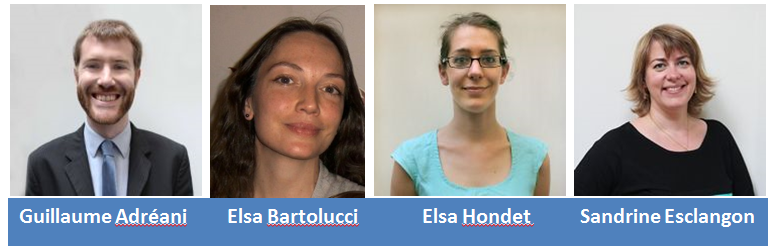 Vous pouvez tous émettre des propositions ou proposer de contribuer à l’organisation des ateliers.Rencontres avec (Katell piboubes)Historique des « Rencontres avec… »Les « Rencontre avec… » existent depuis 1997.Il y a eu 20 manifestations depuis, des produits en droit de l’environnement (1997), aux librairies juridiques en ligne (2015).Rôle des « Rencontres avec… »De la présentation comparée de l’offre thématique des éditeurs à l’exploration des nouvelles ressources, nouveaux services dans le domaine de l’information juridique au format numériqueLes CD-ROM en droit bancaire, financier et boursier (1999)Le droit de l’urbanisme, de la construction et de l’immobilier (2003) Le livre juridique électronique (2008)Les revues juridiques libres (2011)Les vidéos juridiques (2014)Les librairies juridiques en ligne (2015)Animateurs des « Rencontres avec… »Les animateurs des rencontres sont Katell Piboubès et Benoit Bréard, des collaborations supplémentaires s'ajoutent ponctuellement. La dernière « Rencontre avec… »La dernière « Rencontre avec… » s’est déroulée le 9 juin 2015 et était consacrée aux « Librairies juridiques en ligne : des services actuels aux offres de demain » : L’offre des librairies juridiques en ligne : Présentation par des libraires juridiques français et francophones de leurs fonds, des informations diffusées, des fonctionnalités des sites, de la typologie des clients et des évolutions à venir- Librairie Groupe Larcier, Elisabeth Courtens, Groupe Larcier Marketing & Customer Service Director- Librairie LGDJ, Frédéric Etchart, Lextenso Editions, directeur Marketing et Développement- Ma Librairie de droit, Tristan de Carné, LexisNexis, Directeur des ventes LivreInventaire des librairies juridiques en ligne en France et à l’étranger, Katell Piboubès – JuriconnexionONIX, une norme pour de nouveaux services :Comment développer les échanges d’informations bibliographiques entre les documentalistes et les librairies juridiques en ligne par le développement de formats et de normes communes : - Présentation du format ONIX :  M. Boudigues et Mme Aernoudt, représentants d’Electre (Le Cercle de la librairie)- Discussion entre les éditeurs et les utilisateurs sur les échanges d’information La manifestation s’est déroulée le mardi 9 juin 2015 de 9 h 00 à 12 h 30 dans les locaux de l’EBD (Ecole de Bibliothécaire Documentaliste), devant une assemblée d’une quarantaine de personnes, professionnels (documentalistes, éditeurs, libraires) et étudiants.Les supports utilisés pour cette manifestation sont disponibles sur le site de Juriconnexion à l’adresse suivante : http://www.juriconnexion.fr/compte-rendu-de-la-rencontre-avec-du-9-juin-2015/La prochaine « Rencontre avec… » : TwitterLe thème de la prochaine « Rencontre avec… » sera : TwitterPré-programme :Présentation générale de Twitter comme outil de veilleLa politique d’un éditeur juridique sur TwitterLa politique d’une institution sur TwitterLe retour d’expérience d’un documentaliste sur les pratiques de veille avec TwitterSynthèse : quelle plus-value de Twitter ?Date : 2ème ou 3ème semaine de juin 2016Lieu : à définirToute nouvelle proposition de sujet pour la prochaine « Rencontre avec » de 2017 peut être proposée à Benoît Bréard ou Katell Piboubès.Les volontaires pour participer à l’organisation des « Rencontres » sont les bienvenus.Associations sœurs (Isabelle Brenneur-Garel)Les enjeux :Une dynamique de partage de l’information juridique Une projection dans le futur et l’innovation des métiers de la connaissance Un développement des réseaux humains et technologiques (web, wiki, réseaux sociaux, communautés de pratique, de la formation continue, des publications...)Des connections et échanges réguliers à un niveau national et international sur nos pratiques, évolutions technologiques et évolutions juridiquesUn enrichissement de ses connaissances et de son réseau professionnelLa visibilité de l’association Juriconnexion, de ses actions parmi les associations sœursAssociations : quelques chiffres : Juriconnexion : Plus de 200 adhérentsPlus de 1800 lecteurs et utilisateurs de la liste de discussionFacebook à ce jour : 950 j’aime (150 de plus qu’en 2015)Twitter à ce jour : 2770 abonnés et 13,3 K tweets (20% de plus qu’en 2015)Linkedin : à ce jour 530 membresAssociation des Bibliothèques Juridiques Suisse (ABJS)100 membresCanadian association of Law Libraries (CALL)500 membresAmerican Association of Law Libraries (AALL) 5000 membresInternational Association of Law Libraries (IALL)600 membresAssociation Allemande de l'Informatique Judiciaire (EDVGT)350 membresLes actions 2015 2015 (juin)  Juriconnexion invitée par l’Association des bibliothèques juridiques Suisses à ZurichL’ABJS qui existe depuis 1988 compte parmi ses membres des bibliothèques universitaires, de tribunaux de cantons et fédéraux. Cette association participe à la mise à jour du système de classification juridique, au développement du Thésaurus multilingue Jurivoc et du métacatalogue des bibliothèques juridiques suisses Jusbib. Elle participe aussi à un forum de discussion pour le développement de l’informatique juridiqueCompte rendu Elsa Bartolucci disponible sur le site de Juriconnexion2015 (juin)  Juriconnexion invitée à Brigthon par la BIALL Conférence sur la collaboration, co-opération, connectivité dans l’information juridiqueInvitation par Marianne Barber  Présidente de la BIALL  (The University of Law Christleton Hall)Compte rendu  I Brenneur-Garel disponible sur le site Juriconnexion 2015 (juin)  Juriconnexion maintien des échanges réguliers tout au long de l’annéeInformations postées sur la liste de Juriconnexion,  échanges avec nos contacts réguliers : membres du comité de BIALL, Ruth Bird (Bodleian Law Library University of Oxford BIALL et IALL, responsable du groupe de legal  information literacy de la BIALL.  http://www.biall.org.uk/pages/biall-legal-information-literacy-statement.htmlRosalie Fox, Directrice de la Bibliothèque de la Cour suprême du Canada (CALL)Les actions 2016 Juriconnexion invitée :Par l’ABJS en juin 2016 à Genève Par la BIALL en juin 2016 à DublinJuriconnexion invite:Des représentants des associations sœurs aux Journées européennes du droit 2016Les membres de Juriconnexion sont invités à participer aux formations ou conférences des associations sœurs Invitation ouverte à tous pour une formation à Oxford  en été 2016 (voir liste juriconnexion)Des bourses sont proposées par les associations pour celles ou ceux qui souhaitent participer à leurs conférencesAutres types d’actions et partages de ressources 2014 année marquée par des visites et échanges avec nos contacts associatifsJuin 2014 visite à Paris de Karen Rowe-Nurse actuelle présidente de l’association Australienne des professionnels de l’information et documentation juridique (http://www.alla.asn.au),reçue à Paris par M-D.Desmarcheliers K&I Manager Clifford Chance Europe LLP pour une visite de la bibliothèque puis rencontre avec les membres du CA et des membres de Juriconnexion après l’atelier sur la propriété intellectuelle.Aout 2014 visite à Paris de Sarah Sally Holterhoff (Valparaiso University Law School - ancienne présidente de AALL)  avant son séjour à la conférence IFLA de Lyon. Son compte rendu sur l’IFLA peut être consulté sur une newsletter parue sur AALLnet.org  d’octobre 2014  http://www.aallnet.org/sections/fcil/newsletters/vol29/oct2014.pdf Contacts réguliers avec Ruth Bird (Bodleian Law Library University of Oxford BIALL et IALL, responsable du groupe de legal information literacy de la BIALL.          http://www.biall.org.uk/pages/biall-legal-information-literacy-statement.html Autres types d'actions et partage de ressourcesCompte-rendu sur les sites associatifs Mise à disposition de ressources documentaires sur les sites (blogs, ouvrages)Sites utiles Information des associations sœurs sur nos activités Participation aux listesWikis  WebinarsRencontres informellesRéalisation d’études partagées Prochaines conférencesLes liens vers les différentes associationsSite de Juriconnexion : http://www.juriconnexion.fr/Sites des Associations étrangères :AALLL'ABJS, Association des Bibliothèques juridiques suisses : http://lawlibraries.ch/?lang=fr BIALL : http://www.biall.org.uk/pages/about-biall.html CALLEDVGT, Association allemande de l'Informatique Judiciaire : http://www.edvgt.de/ IALL : http://www.iall.org/ Liste Juriconnexion :https://fr.groups.yahoo.com/neo/groups/juriconnexion/info Certains correspondants ou contacts interviennent et donnent leurs remarques.Informations ou liens transmis vers les associations sœurs.Nouvelles et fluxSur nouvelles.droit.orghttp://nouvelles.droit.org/Documentation Wikis :BIALL UK :http://biallpr.pbworks.com/w/page/5259189/How%2Bdo%20I AALL USA :http://aallcssis.pbworks.com/w/browse/#view=ViewAllPages Blogs :http://aallcssis.pbworks.com/w/page/1189465/Law%20Library%20Blogs Vote du rapport moralLe rapport moral est adopté à l’unanimité.RAPPORT FINANCIERPrésentation du rapport financier : exercice 2015  (Tiphaine de Mauduit)Le solde des comptes est négatif pour 2015 de : 1.970,72 €.Les commentaires suivants sont apportés : Les dépenses de la journée 2015 sont en nette augmentation car il a fallu louer une salle (gratuite l’année passée)Déjeuners CA : en augmentation.Chaque membre du CA participe aux frais à hauteur de 60 € par personneSponsoring Open Law de 3.600 € (voir le retour sur investissement)Baisse du nombre d’adhérents : 189 en 2014, 160 en 2015Vote du rapport financierLe rapport financier est adopté à l'unanimité.ELECTION DES MEMBRES DU CALe Conseil d’Administration 2015 était composé de :Guillaume ADREANIElsa BARTOLUCCISylvie BONNISSENTBenoit BREARDIsabelle BRENNEUR-GARELMarion CHOVETAlexandra DENIOTMarie-Dominique DESMARCHELIERSandrine ESCLANGONSéverine FAUREJean GASNAULTElsa HONDETStéphanie JAFFRESMarie LAVIE DE RANDELaurence LONGETTiphaine de MAUDUITFrançois-Xavier MERIGARDGwenola NEVEUMyriam QUERRIEN-BORTOLIFlavie VERREYEst annoncé le départ de :Marion CHOVETLe renouvellement de tous les autres membres du CA est voté à l'unanimité.La candidature de :Sylvie CHEVILLOTTE (Bibliothèque Cujas)La nouvelle membre du CA est élue à l'unanimité.Le CA de 2016 est composé de 20 membres.De tout ce que dessus, il est dressé le présent procès-verbal, qui, après lecture, a été signé conformément à la loi.Jean GasnaultPrésident de JuriconnexionPaysVilleDateOrganisationThèmeAllemagneEDVGThttp://www.edvgt.de/(dernière conférence septembre 2015 a Berlin sur e-justice)Australie24 et 26 août 2016ALLAWebsite: www.alla.asn.auPresident: Karen Rowe-NurseContact: president@alla.asn.auState Library of Victoria in Melbourne from 24-26 August - See more at: http://www.alla.asn.au/news-events/conferences/alla-2016/#sthash.TwTZ25eQ.dpufhttp://allaconference.com.au/2016/#ALLA2016ConfCanadaCanadaVancouver15 au 18 mai 2016ABCD / CALLhttp://www.callacbd.ca/« Competencies, challenges, connections »http://callacbdconference.com/Etats-UnisEtats-UnisPhiladelphie18-21 juillet 2015AALL http://www.aallnet.org/default.aspx fondée en 1906The power of connectionEtats-UnisEtats-UnisChicago IL16 au 19 juillet 2016AALL http://www.aallnet.org/default.aspx fondée en 1906 « Make it new !  create the future »les professionnels de l’information voient leur métier et leur espace professionnel subir des changements importantsAALL Annual Conference Etats-UnisEtats-UnisPhiladelphie12 au 14 juin 2016SLA Special Libraries AssociationSLA Annual Conferencehttps://www.sla.org/IrlandeIrlandeDublin11 au 13 juin 2016BIALL « connecting legal information professionnals)http://www.biall.org.uk/«the Value of change»Valeur et intérêt du changementRoyaume UniRoyaume UniLondres18 au 19 octobre 2016ILI (Internet Librarian International) lLbrary innovation conference http://www.internet-librarian.com/2016/showcase.phpSuisseSuisseGenève17 et 18 juin 2016ABJSassociation des bibliothèques juridiques suisseshttp://lawlibraries.ch/?lang=fr« Le partage des connaissances »10.03.2016 – Les inscriptions pour le congrès de Genève sont ouvertes http://lawlibraries.ch/?p=1206&lang=frInternationalInternationalColombus (Ohio)IFLA La Fédération Internationale des Associations de bibliothécaires et des Bibliothèques (IFLA) est la principale organisation représentant les intérêts des bibliothèques et des services d'information et de leurs usagers. Au niveau mondial elle est le porte-parole de la profession des bibliothèques et de l'information.« Connections. Collaboration. Community »It brings together over 3,500 participants from more than 120 countries.http://2016.ifla.org/